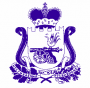 Совет депутатов РуссковскОГО СЕЛЬСКОГО поселения                            ШУМЯЧСКОГО района Смоленской областиРЕШЕНИЕот   16 февраля  2022 г.           № 4О   принятии      к     сведению     отчета  о        деятельности            Контрольно-ревизионной комиссии муниципальногообразования          «Шумячский район» Смоленской области по осуществлениювнешнего муниципального финансовогоконтроля  в   Руссковском    сельском  поселении Шумячского района Смоленской области за 2021 год            Заслушав и обсудив отчет о деятельности Контрольно-ревизионной комиссии муниципального образования   «Шумячский район» Смоленской области по осуществлению внешнего муниципального финансового контроля  в   Руссковском    сельском  поселении Шумячского района Смоленской области за 2021 год, Совет депутатов Руссковского сельского поселения Шумячского района Смоленской области РЕШИЛ: 	  1. Принять к сведению отчет о деятельности  Контрольно-ревизионной комиссии муниципального образования «Шумячский район» Смоленской области по осуществлению внешнего муниципального финансового контроля  в   Руссковском    сельском поселении Шумячского района Смоленской области за 2021.          2. Настоящее решение вступает в силу после дня его официального опубликования.Глава  муниципального образованияРуссковского  сельского поселения Шумячского района Смоленской области              Н.А.Марченкова                               